НИЙСЛЭЛИЙН БИЕИЙН ТАМИР, СПОРТЫН ГАЗРААС 2015 ОНЫ 04 ДҮГЭЭР САРД ЗОХИОН БАЙГУУЛСАН АЖЛЫН ЖАГСААЛТоны 04 дүгээр сарын 30                                                             Улаанбаатар хот1. Нийслэлийн Засаг даргын 2015 оны А/198 захирамжаар баталсан ”Найрсаг Улаанбаатар” хөтөлбөрийн хүрээнд 2015 онд хэрэгжүүлэх үйл ажиллагаа арга хэмжээний төлөвлөгөөнд тусгагдсаны дагуу “Улаанбаатар Марафон-2015” олон улсын гүйлтийг 2015 оны 06 дугаар сарын 06–ны өдөр нийслэл хотод хоёр дахь удаагаа зохион байгуулах бэлтгэл ажил хийгдэж байна. “Улаанбаатар Марафон-2015” олон улсын гүйлтийг зохион байгуулах бэлтгэл ажлын төлөвлөгөө, заавар, ажлын хэсэг, хийх ажлын чиглэл, зэргийг Нийслэлийн Засаг даргын орлогч, “Улаанбаатар Марафон-2015” олон улсын гүйлтийг зохион байгуулах хорооны дарга Ц.Энхцэнгэлээр батлуулж, зохион байгуулах ажлын хэсэгт хүргүүлж ажлын хэсэгийг  2 удаа хуралдуулаад байна.2.“Улаанбаатар Марафон – 2015” олон улсын гүйлтийг амжилттай зохион байгуулах, оролцогч дэмжигчдийн тоог нэмэгдүүлэх, сурталчилгаа мэдээллийг өргөжүүлэх, оролцогчдын тав тухтай орчинг бүрдүүлэх бэлтгэл ажлыг хангах  ажлын хүрээнд “Улаанбаатар Марафон”-д Монгол Улсын Засгийн газар, салбарын яам агентлагууд, нийслэл, дүүргийн  нутгийн захиргааны байгууллага, бүх шатны боловсрол, соёл, спортын байгууллага, хүчний байгууллага, дүүрэг, хороо, аж ахуйн нэгжүүд, спорт, урлаг соёлын одод, улс төр, нийгмийн олонд танигдсан алдар цуутай хүмүүс, иргэдийг татан оролцуулах зорилгоор “”Улаанбаатар Марафон”-д нэгдэцгээе” уриан дор Нийслэлийн Засаг даргын нэрэмжит “Улаанбаатар-Марафон-2015” цом аялуулах аяныг 2015 оны 04 дүгээр сарын 06-ны өдрөөс 05 дугаар сарын 25-ны өдрийг дуустал 50 хоногийн хугацаанд нийслэл хотод зохион байгуулахаар удирдамжийн хамтаар аялуулж байна.Аяны хүрээнд 540 гаруй хүн бүртгүүлээд байна. 3. Нийслэлийн Биеийн тамир, спортын газраас жил бүр уламжлал болгон зохион байгуулдаг нийслэл, дүүрэг, хороодын нутгийн захиргааны байгууллагын Биеийн тамир, спортын хамтлагийн сургалт 2015 оны 04 дүгээр сарын 02-ны өдөр  Хангарди ордонд зохион байгууллаа.Уг сургалтанд “Зөв хооллолт”, “Эрүүл ажлын байр-Идвэхтэй хөдөлгөөн” эрүүл мэнд болон нийтийн биеийн тамир, спортын талаар хэрэгжиж байгаа цогц хөтөлбөр үйл ажиллагааны хэрэгжилт “Амьдралын буруу хэвшлээс үүдэлтэй өвчнөөс сэргийлэх, хянах үндэсний 2 дахь хөтөлбөрийн тухай”  сэдэвт сургалт семинар зохион байгууллаа. Сургалтанд нийт 28-н байгууллагын 93 ажилтан, албан хаагчид оролцсон. Сургалтанд хамрагдсан нийт албан хаагчдад ном, гарын авлагаар ханган ажилласан.4. Монгол Улсын “Биеийн тамир, спортын тухай” хуулийн 10 дугаар зүйл, Засгийн газрын 2009 оны 05 дугаар тогтоол, Нийслэлийн Засаг дарга бөгөөд Улаанбаатар хотын захирагчийн 2013-2016 оны үйл ажиллагааны хөтөлбөр, эдийн засаг, нийгмийн 2015 оны зорилтыг хэрэгжүүлэх зорилгоор Нийслэлийн иргэдийн спортын наадам, Монголын хүүхдийн спортын IV наадмын хүрээнд олс таталтын “Сургагч багш бэлтгэх” сургалт семинарыг нийслэл дүүргийн хороодын иргэд, ЕБС-ын багш нар, спорт хорооны мэргэжилтэнүүдийн дунд 2015 оны 04 дүгээр сарын 04,05-ны өдрүүдэд Аварга биеийн тамирын дээд сургуулийн спорт зааланд 2 өдөр Нийслэлийн биеийн тамир, спортын газар, Монголын олс таталын холбоотой хамтран  зохион байгууллаа.Сургалтанд нийслэлийн 6 дүүргийн 70 гаруй хорооны нийгмийн ажилтан, хэсгийн ахлагч, спорт хорооны мэргэжилтэн, биеийн тамирын багш, олон нийтийн байцаагч, хорооны иргэд хамрагдлаа.Сургалтын хөтөлбөрт Олс таталтын түүх, олон улсын олс таталтын дүрэм, гадна болон дотор заалны таталтын тухай ялгаа онцлог тэмцээн шүүлтийн бичлэг, олс таталтын бие халаалтын дасгалууд, дотор заалны таталтын техник /давталт/, дотор болон гадна таталтын техник давтах, шүүлт, нөхөрсөг тэмцээн зэрэг онолын болон практик хосолсон 12 цагийн хичээлийг Олс таталтын холбооны ерөнхий нарийн бичгийн дарга, дасгалжуулагч багш нар хамтран заалаа.Мөн хөтөлбөрт заагдсан хичээл, дасгал, тэмцээний сургалтын бичлэг зэргийг файлаар нь гарын авлага болгон  өглөө.Сургалтанд идэвхтэй оролцсон 40 хүнд “Сургагч багш бэлтгэх” эрхийн сертификадийг олгов.Сургалтанд Баянзүрх дүүргээс 21-10,Сүхбаатар дүүргээс 15-10, Баянгол дүүргээс 12-4, Сонгинохайран дүүргээс 9-8, Чингэлтэй дүүргээс 2-1, Налайх дүүргээс 1-1, Олс таталтын холбооноос 5-5 хүн хамрагдаж сертификад авсан болно.	5. Монгол Улсын “Биеийн тамир, спортын тухай” хууль, Засгийн газрын 2014 оны, 34 дүгээр тогтоол, 2009 оны 05 дугаар тогтоол, Нийслэлийн Засаг дарга бөгөөд Улаанбаатар хотын Захирагчийн мөрийн хөтөлбөрийг хэрэгжүүлэх ажлын хүрээнд Нийслэлийн ерөнхий боловсролын сурагчдын уран хөдөлгөөнт гимнастикийн тэмцээн 2015 оны 04 дүгээр сарын 07 ны өдөр “Мон-Алтиус” Биеийн тамирын дээд сургууль дээр болж өнгөрлөө. Тус тэмцээн нь 2 үе шаттайгаар явагдан анхан шатны тэмцээнд 9 дүүргийн 60 гаруй сургуулийн 942 сурагчид оролцож.  Нийслэлийн шигшэээ тэмцээнд 9 дүүргийн 39 сургуулийн 430 гаруй хүүхэд өрсөлдөж багас нас, дунд нас, ахлах нас гэсэн ангилалаар тэмцээнд оролцсон.	Тэмцээнийг Олон Улсын аэробик гимнастикийн дүрмийн дагуу шүүж бага болон дунд насны ангилалд уран хөдөлгөөнт гимнастик  “Ахлах насны” ангилалыг Dance аэробик гимнастикийн төрлөөр шүүн явууллаа.Тэмцээнд бага насны ангилалд:Нэгдүгээр байранд: Б.Энхтүяа багштай Сонгинохайрхан дүүргийн ирээдүй 2 дугаар бага сургууль 17.5 оноогоор 	Хоёрдугаар байранд: Б.Болормаа багштай Сонгинохайрхан дүүргийн ирээдүй 83 дугаар сургууль I дүгээр баг 17.4 оноогоорГуравдугаар байранд: Б.Оюунсүрэн багштай Сонгинохайрхан дүүргийн ирээдүй 83 дугаар сургууль II дугаар баг 17.0 оноогоор Дунд насны ангилалд:нэгдүгээр байранд: Ж.Чулуунцэцэг багштай Хан-Уул дүүргийн 34 дүгээр сургууль 17.3 оноогоор хоёрдугаар байранд: Х.Алтанхуяг багштай Сонгинохайрхан дүүргийн 106 дугаар сургууль 17.05 оноогоорГуравдугаар байранд: О.Дуламсүрэн багштай Сонгинохайрхан дүүргийн ирээдүй 36 дугаар сургууль16.6 оноогоор Ахлах насны ангилалд:Нэгдүгээр байранд: Ц.Ганбаатар багштай Сонгинохайрхан дүүргийн ирээдүй 82 дугаар сургууль 18.4 оноогоорхоёрдугаар байранд: М.Оюунчимэг  багштай Чингэлтэй дүүргийн 5 дугаар сургууль 18.3 оноогоор Гуравдугаар байранд: С.Тунгалаг багштай Баянзүрх дүүргийн 97 дугаар сургууль 18.1 оноогоор тус тус амжилттай оролцож  эхний байрууд эзэлсэн.	6.Монгол улсын биеийн тамир спортын тухай хууль Нийслэлийн Засаг дарга бөгөөд Улаанбаатар хотын захирамж 2013-2016 оны үйл ажиллагааны мөрийн хөтөлбөр, 2015 оны эдийн засаг, нийгмийн зорилтыг хэрэгжүүлэх, сургуулийн өмнөх насны хүүхдийн бие бялдарыг гимнастикийн дасгал хөдөлгөөнөөр хөгжүүлэх, тэднийг биеийн тамир, спортын үйл ажиллагаанд татан оролцуулахад оршино. 	Тэмцээний анхан шатны байгууллага, дүүргүүдийн аврага шалгаруулах тэмцээн 2015 оны 03 дугаар сарын 14- 30 ны өдөр хүртэл үргэлжлэн явагдаж.Тус тэмцээнд нийт 59 цэцэрлэгийн 1770 хүүхэд оролцсон.Тэмцээний II дугаар үе шат буюу Нийслэлийн шигшээ тэмцээн 2015 оны 04 дүгээр сарын 13-ны өдөр Хан-Уул дүүргийн Буянт ухаа спорт ордонд зохион байгуулагдаж, Улаанбаатар хот, Дархан уул аймаг, Замын-Үүд зэрэг сургуулийн өмнөх байгууллагын 630 гаруй хүүхэд оролцон авхаалж самбаа хурд хүчээ сорилоо.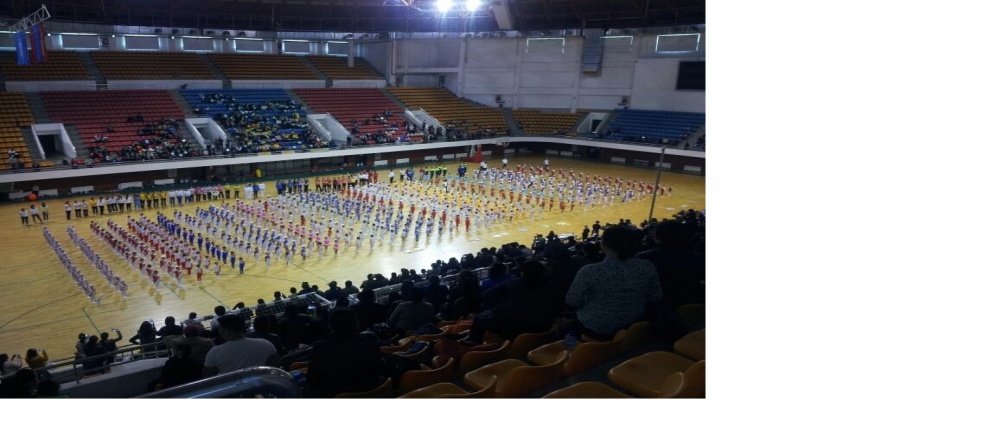 	Нийслэлийн Шигшээ тэмцээний нээлтийн ажиллагаанд Нийслэлийн Засаг даргын Тамгын газрын Нийгмийн хөгжлийн бодлогын хэлтсийн дарга М.Отгонбаяр,       Нийслэлийн Биеийн тамир, спортын газрын дарга Ж.Ганболд, Нийслэлийн Засаг даргын Тамгын газрын Нийгмийн хөгжлийн хэлтсийн мэргэжилтэн Б.Чимгээ, дүүргийи Биеийн тамир, спортын хороодын дарга нар болон боловсролын хэлтсийн ажилтнууд оролцлоо.Тэмцээнд оролцсон баг тамирчдад үнэ бүхий зүйл алт, мөнгө, хүрэл медаль, цом  мөн Ур чадвар, Уран зохиомж, Шинэлэг санаа, Шилдэг хөгжим, Үзэгчдийн таашаал, Шилдэг хэмнэл гэсэн 6 номинацад шагнал гардуулсан. Нэгдүгээр байранд:Төмөр замын  Ирээдүй 5 дугаар цэцэрлэг 18,9 оноогоор  	 Хоёрдугаар байранд: Баянгол дүүргийн 157 дугаар цэцэрлэг 18,1 оноогоор Гуравдугаар байранд:  Баянгол дүүргийн 94 дүгээр цэцэрлэг 17,9 оноогоор  	Дөрөвдүгээр байранд:Сонгинохайрхан дүүргийн 113 дугаар цэцэрлэг 17,8 оноогоор шалгарсан.”Шилдэг уран сэтгэмжтэй баг”-аар Баянзүрх дүүргийн 61-р цэцэрлэг, “Шилдэг үзэгчдийн таашаал хүлээсэн баг”-аар Баянзүрх дүүргийн 59-р цэцэрлэг, “Шилдэг санаа” номинацид Чингэлтэй дүүргийн 56-р цэцэрлэг,  	“Шилдэг ая” номинацид Замын-Үүдийн “Алтан харгана” цэцэрлэг “Шилдэг хэмнэл” номинацид Сүхбаатар дүүүргийн 68-р цэцэрлэг “Шилдэг Ур чадвар” номинацад Баянгол дүүргийн 85-р цэцэрлэг  тус тус шалгарч цом, өргөмжлөл, үнэ бүхий зүйлээр шагнууллаа.7. Нийслэлийн Биеийн тамир, спортын газраас 2015 онд гаргасан ажил танилцуулах өдөр, Туршлага солилцох өдрийн хуваарийн дагуу төлөвлөгөө, хөтөлбөр гаргаж  Баянгол дүүргийн Биеийн тамир, спорт хороо 97-р цэцэрлэгтэй хамтран ажил танилцуулах өдрийг 2015 оны 04 дүгээр сарын 17-ны өдөр зохион байгууллаа.Үйл ажиллагаанд: Нийслэлийн Биеийн тамир, спортын газрын мэргэжилтэн Г.Бямбасайхан, Б.Батсайхан, Сонгинохайрхан дүүргийн Биеийн тамир, спортын хороо, Чингэлтэй дүүргийн Биеийн тамир, спортын хороо, Сүхбаатар дүүргийн Биеийн тамир, спортын хороо, Хан-Уул дүүргийн Биеийн тамир, спортын хороо, Баянзүрх дүүргийн Биеийн тамир, спортын хорооны мэргэжилтэн, албан хаагчид хамрагдлаа.  Баянгол дүүргийн Эрүүл мэндийн төвийн 15, 97-р цэцэрлэгийн 25 нийт 50 иргэн, 120 цэцэрлэгийн насны хүүхэд оролцож, SBN телевизээр сурталчилан ажиллаа.Мөн Баянгол дүүргийн “Эрүүл мэндийн төв”-ийн хамт олон “Улаанбаатар Марафон-2015” олон улсын гүйлтэнд нэгдэх цомыг 2км зайд жигд хувцаслан гүйж, аялуулан 97-р цэцэрлэгт “Цом”-ыг хүлээлгэн өгснөөр арга хэмжээ эхэллээ.      Баянгол дүүргийн “ Эрүүл мэндийн төв”-ийн дарга энэхүү цом аялах хугацаанд    хэрэгжүүлэх ажлын төлөвлөгөө болон зохион байгуулж байгаа ажлынхаа талаар товч танилцуулж, “Улаанбаатар Марафон-2015” олон улсын гүйлтэнд гүйх ажилтан, албан хаагч нарын бүртгэлийг дүүргийн Биеийн тамир, спорт хороонд хүлээлгэн өглөө.Арга хэмжээний үеэр Биеийн тамир, спорт хорооны нэгдүгээр улирлын үйл ажиллагаа, шинээр санаачлан хийх болон хийсэн ажлын тайланг зурагт үзүүлэн болон пресентэйшнээр танилцуулж, 97-р цэцэрлэгийн сургуулийн өмнөх  хүүхдүүдэд “Олимпийн боловсрол”, олимпизмийг сурталчилах, бие бялдрыг зөв хүмүүжүүлэх анхан шатны мэдлэгийг олгох, ажлын байрны дасгалыг хэрхэн хэвшүүлсэн зэрэг биеийн тамир, спортын үйл ажиллагааг танилцууллаа.Баянгол дүүргийн 97-р цэцэрлэгийн хамт олон хийн дасгал болон ажлын байрны дасгал хийж хэвшил болгосон, жил бүр нийслэл, дүүргийн шатанд  гимнастикийн төрлөөр хүүхдүүдээ амжилттай зохион байгуулан үр дүнтэй ажиллаж байгаагаа танилцуулж үзүүлэх тоглолтууд сонирхууллаа. Баянгол дүүргийн Биеийн тамир, спорт хорооны зүгээс 97-р цэцэрлэгт спортын хэрэглэл, материал, спортыг дэмжигч байгууллага “Батламж”-ийг гардууллаа.         8. Марафон гүйлтийн спортыг эх орондоо хөгжүүлэх, зохион байгуулагддаг уралдаан тэмцээний тоог нэмэгдүүлэх, улсын зэрэг цолтой мэргэжлийн Марафон гүйлтийн шүүгч бэлтгэх зорилготойгоор анх удаа Нийслэлийн биеийн тамир спортын газар,   Монголын хэт холын марафон гүйлтийн холбоо, МУБИС-ын УБТС-ийн хөнгөн атлетикийн тэнхим хамтран Марафоны шүүгчдийг бэлтгэх сургалтыг 2015 оны 04 дүгээр сарын 14-16-ны өдрүүдэд зохион байгууллаа. Нийслэлийн биеийн тамирын ахлах мэргэжилтэн, Холбооны удирдах зөвлөлийн гишүүн ОУХМ А.Болдмаа сургалт семинарыг нээлээ. Сургалтыг Холбооны удирдах зөвлөлийн гишүүн Хөнгөн атлетикийн ОУХМ Б.Энхбаатар, МУБИС-ийн УБТС-ийн хөнгөн атлетикийн эрхлэгч, доктор, Холбооны удирдах зөвлөлийн гишүүн, спортын мастер Д.Баярлах , МУБИС-ийн УБТС-ийн хөнгөн атлетикийн эрхлэгч Холбооны удирдах зөвлөлийн гишүүн, спортын мастер Г.Батцэцэг, МУБИС-ийн УБТС-ийн хөнгөн атлетикийн багш Б.Нармандах, Хэт холын Марафон гүйлтийн холбооны ерөнхий нарийн бичгийн дарга С.Өнөрбаяр  нар удирдаж явууллаа. Хэт холын Марафоны зай төрөл, ангилал,  шүүгч гэж хэн бэ?  шүүгчийн эрх үүрэг, ёс зүй,  тэмцээний  дүрэм журам, тамирчдын дээд амжилтууд, түүнийг харьцуулсан харьцуулалт, тамирчдын нэмэлт хоол тэжээл, тамирчдад тэмцээний үед үзүүлэх  үйлчилгээг зохион байгуулах гэх мэт сэдвүүдээр сургалт  явагдаж, МУИС, ШУТИС, МУБИС, ҮБТДС, Мон-Алтиус БТДС, Аварга БТДС, Багахангай дүүрэг, Зэвсэгт хүчний 311, 150 ангиуд, Шри-Чинмойн марафон баг, дүүргүүдийн Биеийн тамир, спортын хороодын нийт 83 хүний бүрэлдэхүүнтэй 3 өдрийн сургалт амжилттай болж өндөрлөлөө. Энэ үеэр жил бүр уламжлал болгон явагддаг Улаанбаатар марафоны ерөнхий танилцуулга, зам маршрутын хэмжилт, зохион байгуулалтын талаар танилцуулж, ажиллах шүүгчдийг бүртгэж,  ажлын томилгоо хийж  Марафоныг  зохион байгуулах зам талбай дээр очиж ажилласан нь тэмцээний зохион байгуулалт, дэг журам,  илүү сайжирахад чухал нөлөө  үзүүлнэ  гэж үзэж байна. Анх удаагаа Марафоны шүүгдийг бэлтгэх сургалтыг  явуулж байгаагаараа онцлог байсан бөгөөд Биеийн тамирын дээд сургуулиуд, Марафоны зохион байгуулалт шүүлтэд оролцдог байгууллага, салбар бүрээс хүмүүсийг хамруулж чадсан нь энэ сургалтын бас нэг томоохон ололт байлаа.                               ТАЙЛАН БИЧСЭН:                             МЭРГЭЖИЛТЭН                                 М.ЦОГЗОЛМАА